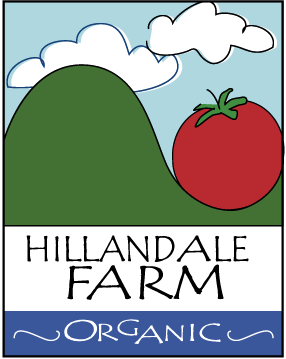 Recall PlanBelow are the protocols in place and to be followed in the event a need to recall food arises:Contact People:Maxson B Hence – 401-255-7192Ulrike M Hence – 401-474-12971. Record the reason for the recall and the health risk2. Halt distribution of the product and isolate the quantities still within the operation3. Identify the product and determine the quantities involved4. Identify who needs to be contacted5. Communicate with the parties concerned6. Recall the product7. Properly dispose of all contaminated product8. Determine preventive plans